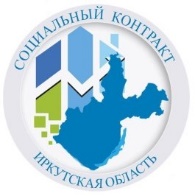 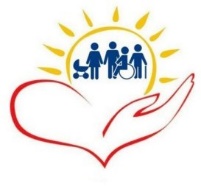 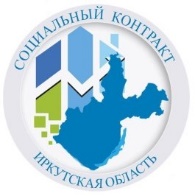 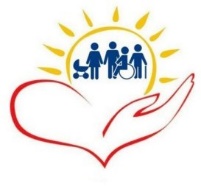 Категория граждан   • участники специальной военной операции, получившие увечье (ранение, травму, контузию) или заболевание при выполнении задач в ходе специальной военной операции либо при выполнении задач по охране государственной границы Российской Федерации на участках, примыкающих к районам проведения специальной военной операции   Виды и размеры дополнительных мер социальной поддержки Единовременная выплата пострадавшему в следующих размерах:300 000 рублей в случае получения увечья (ранения, травмы, контузии) или заболевания в ходе проведения специальной военной операции, не повлекшего за собой установление инвалидности;400 000 рублей в случае получения увечья (ранения, травмы, контузии) или заболевания в ходе проведения специальной военной операции, повлекшего за собой установление инвалидности III группы;500 000 рублей в случае получения увечья (ранения, травмы, контузии) или заболевания в ходе проведения специальной военной операции, повлекшего за собой установление инвалидности II группы;600 000 рублей в случае получения увечья (ранения, травмы, контузии) или заболевания в ходе проведения специальной военной операции, повлекшего за собой установление инвалидности I группы.Заявление подается  пострадавшими или их представителями  в  любое государственное учреждение Иркутской области, подведомственное министерству социального развития, опеки и попечительства Иркутской области.Документы (сведения) необходимые для назначения :паспорт гражданина Российской Федерации;документы, удостоверяющие личность и подтверждающие полномочия представителя пострадавшего ( в случае обращения с заявлением представителя пострадавшего);решение суда об установлении факта постоянного или преимущественного проживания на территории Иркутской области (в случае отсутствия у пострадавшего в паспорте отметки о регистрации по месту жительства на территории Иркутской области);справка, содержащая сведения об участии в специальной военной операции либо выписка из приказа воинской части, содержащая сведения об участии в специальной военной операции;документ о получении увечья (ранения, травмы, контузии), выданный военно-медицинской организацией с указанием на причинную связь увечья (ранения, травмы, контузии) с исполнением обязанностей военной службы, либо справка военно-врачебной комиссии о получении увечья (ранения, травмы, контузии) или заболевания с указанием на причинную связь увечья (ранения, травмы, контузии) или заболевания с исполнением обязанностей военной службы или их копии, заверенные нотариусом или должностным лицом, уполномоченным в соответствии с законодательством на совершение нотариальных действий - для пострадавших, получивших увечьесправка федерального учреждения медико-социальной экспертизы, подтверждающая факт установления инвалидности, - для пострадавших, получивших увечье (ранение, травму, контузию) или заболевание, повлекшее за собой установление инвалидности